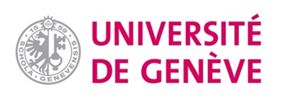 Doctoral Skills Workshop: Modern and Contemporary English LiteratureSpring 2016 scheduleThursdays, 12.15-13.45, B 214aThis workshop aims to support three key aspects of life as a doctoral student: the acquisition of professionalization skills as part of career development, the use of advanced critical theory, and the presentation of the research project (work-in-progress). The workshop also offers an occasion to develop and sustain a community of early-career researchers working in the broad field of nineteenth-, twentieth- and twenty-first century literatures in English. Doctoral candidates in their first year of studies in the Geneva English Department are expected to present a work-in-progress paper at some point in the first year, as part of the preparation for the pre-doctoral examination, and all PhD students are encouraged to present their work regularly. Please let us know when you would like to participate so that we can organise the sessions accordingly.3/3	Yannick Rochat, Digital Humanities and Character Network Analysis II17/3	Nicholas Weeks, Liminal Dramaturgy in Wole Soyinka's The Road7/4	Ted Van Alst, Ridiculous Flix: Buckskin, Boycotts, and A Busted Adam Sandler Film. 21/4	Ashmita Khasnabish, Negotiating Diaspora through a Philosophical Politics19/5	David Spurr, Guided Tour of Frankenstein Exhibition at the Bodmer Foundation, Cologny 26/5	Arthur Bradley, Theory workshop (title TBC)